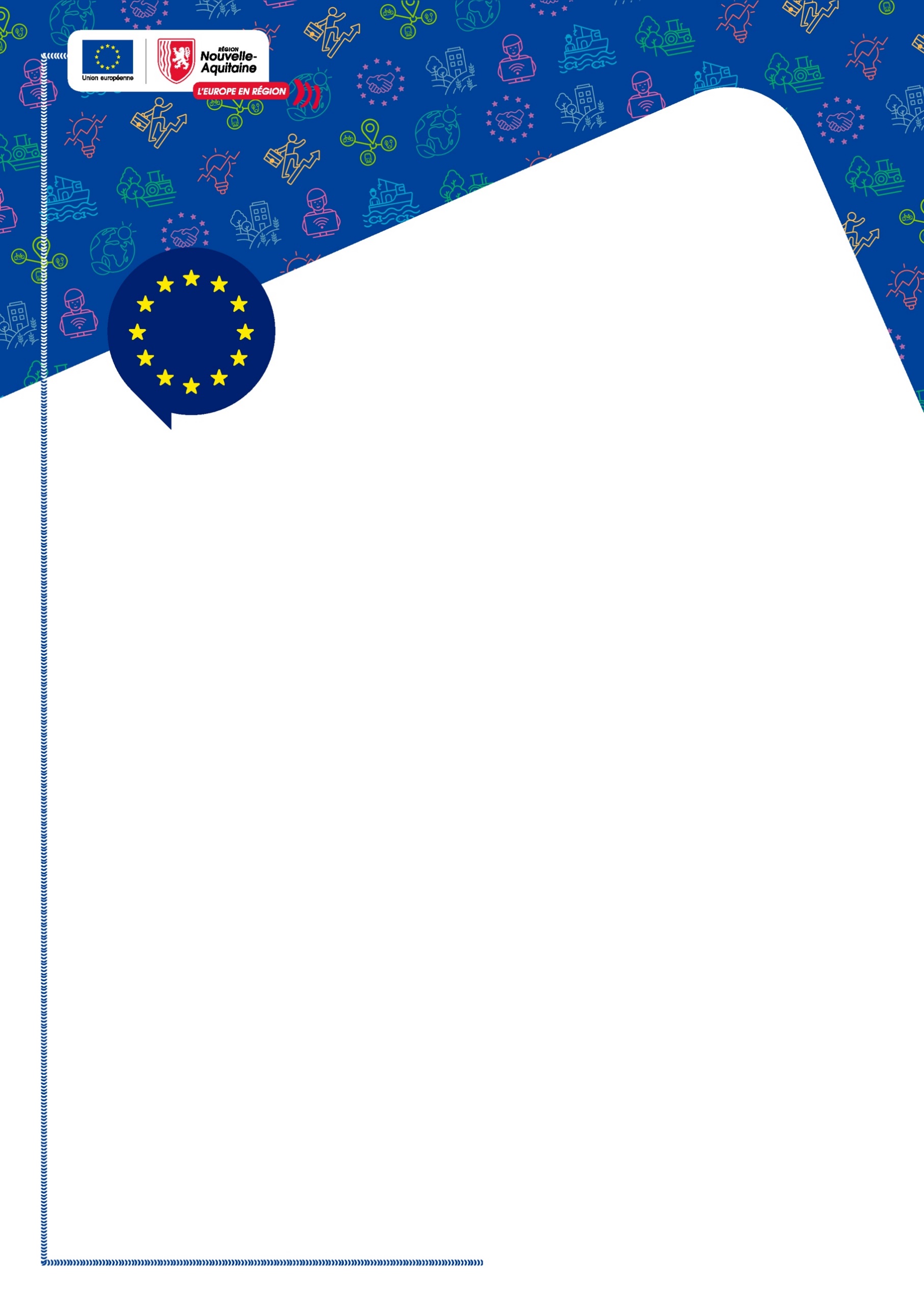 73.08.01 Investir dans le renouvellement des forêts et l'adaptation au changement climatiqueDiagnostic suberaieDossier N : (cadre réservé instruction)Evolution entre les différentes versions : V1.0 du 11/12/2023 : version originaleSTRUCTURE REDACTEUR  :…………………………………………………….………………………………….………REDACTEUR :………………………………………………………………………………………………………………….…….TELEPHONE :……………………………………………………………………………………………..………………………….MAIL:……………………………………………………………………………………………………………………………………..FORÊTNOM DU PROPRIETAIRE………………………………………………………………………………………………………………………………………………..DEPARTEMENT………………………………………………………………………………………………………………………………………………..COMMUNE PRINCIPALE 
………………………………………………………………………………………………………………………………………………..SURFACE (ha)………………………………………………………………………………………………………………………………………………..DOSSIER DANS LE CADRE D’UN REGROUPEMENT ? 		          	OUI / NONNUMERO DU REGROUPEMENT (veuillez respecter le formalisme suivant : R+année(00)+description brève de l’opération + slash + nom des propriétaires espacés par un tiret ex:R23BOISEMENT PEUPLIER/MARTIN-DUBOIS-ROUX):…………………………………………………………………………………………………………………………………………SURFACE TOTALE DU PROJET : ………………………………………haLE PROJET EST-IL D’UN SEUL TENANT ?  					OUI / NONEST–IL INCLUS DANS UN MASSIF SUPERIEUR A 4 HA ?			 OUI / NONCOMBIEN LE PROJET COMPORTE-T-IL DE PARCELLES NON ATTENANTES ?  ……………………………..PARCELLES CADASTRALES DU PROJETÎLOTS (SURFACE FAISANT L’OBJET D’UN MÊME TYPE DE TRAVAUX)SI LE NOMBRE DE COLONNES EST INSUFFISANT, ANNEXER UN TABLEAU COMPLEMENTAIRECOMMENTAIRES – OBSERVATIONS………………………………………………………………………………………………………………………………………………..………………………………………………………………………………………………………………………………………………..………………………………………………………………………………………………………………………………………………..………………………………………………………………………………………………………………………………………………..………………………………………………………………………………………………………………………………………………..………………………………………………………………………………………………………………………………………………..………………………………………………………………………………………………………………………………………………..………………………………………………………………………………………………………………………………………………..………………………………………………………………………………………………………………………………………………..………………………………………………………………………………………………………………………………………………..………………………………………………………………………………………………………………………………………………..……………………………………………………………………………………………………………………………………………….………………………………………………………………………………………………………………………………………………..………………………………………………………………………………………………………………………………………………..………………………………………………………………………………………………………………………………………………..………………………………………………………………………………………………………………………………………………..………………………………………………………………………………………………………………………………………………..………………………………………………………………………………………………………………………………………………..………………………………………………………………………………………………………………………………………………..………………………………………………………………………………………………………………………………………………..DOCUMENT DE GESTION DURABLE (DGD)LA PROPRIETE EST-ELLE DEJA CONCERNEE PAR UN DGD ?	OUI / NON
SI OUI, NUMERO DU DGD		CONFORMITE DGD / DIAGNOSTIC……………………………………………………		OUI / NONEn l’absence de DGD ou si celui-ci nécessite d’être modifié, le tableau ci-dessous indique les coupes et travaux préconisés à la suite du diagnostic et peut servir de base pour la rédaction / modification d’un Document de Gestion Durable par le propriétaire ou son gestionnaire.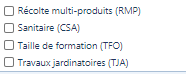 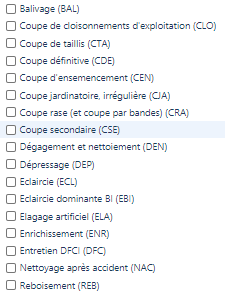 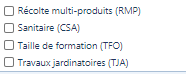 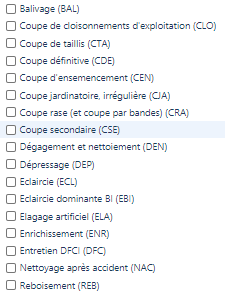 SYNTHESE DU PROJETA……………………………………………………Le……………………………..COMMUNESECTIONNUMEROSURFACE TOTALE (ha)SURFACE DANS LE PROJET(ha)SI LE NOMBRE DE LIGNES EST INSUFFISANT, ANNEXER UN TABLEAU COMPLEMENTAIRESI LE NOMBRE DE LIGNES EST INSUFFISANT, ANNEXER UN TABLEAU COMPLEMENTAIRESI LE NOMBRE DE LIGNES EST INSUFFISANT, ANNEXER UN TABLEAU COMPLEMENTAIRESI LE NOMBRE DE LIGNES EST INSUFFISANT, ANNEXER UN TABLEAU COMPLEMENTAIRESI LE NOMBRE DE LIGNES EST INSUFFISANT, ANNEXER UN TABLEAU COMPLEMENTAIREN° ILOT (1 Ilot par opération)12SURFACEPARCELLES CADASTRALES CONCERNEESDESCRIPTIF SYLVICOLE (AVANT INTERVENTION)DESCRIPTIF SYLVICOLE (AVANT INTERVENTION)DESCRIPTIF SYLVICOLE (AVANT INTERVENTION)TYPE DE PEUPLEMENT□ Suberaie pure□ Peuplement mélangé□ Suberaie pure□ Peuplement mélangéESSENCE PRINCIPALETAUX DE COUVERTURE DU CHENE LIEGE□ <50%    □ 50-80%    □ >80%□ <50%    □ 50-80%    □ >80%ESSENCES SECONDAIRESHAUTEUR DOMINANTE (m)CIRCONFERENCE MOYENNE DU PEUPLEMENT (hors futaie irrégulière)□ < Classe PB (20cm)  □ Classe PB (20-25 cm)    □ Classe BM (30-45cm) □ Classe GB (45cm et +) □ Peuplement irrégulier	□ < Classe PB (20cm)  □ Classe PB (20-25 cm)    □ Classe BM (30-45cm) □ Classe GB (45cm et +) □ Peuplement irrégulierDENSITENOMBRE DE TIGE PRODUCTRICE DE LIEGE A l’HECTARE :□ Moins de 70   □ Entre 70 et 150    □ Plus de 150□ Alignement de plus 30 tiges sur 500 m□ Moins de 70   □ Entre 70 et 150    □ Plus de 150□ Alignement de plus 30 tiges sur 500 mEXPLOITABILITE DE LA PARCELLE□ Bonne □ Moyenne □ Difficile □ Très difficile □ Impossible□ Bonne □ Moyenne □ Difficile □ Très difficile □ ImpossibleCHOIX DE L’ITINERAIRECHOIX DE L’ITINERAIRECHOIX DE L’ITINERAIRE□ C.7 PREMIERE INTERVENTION D’AMELIORATION DES SUBERAIESDEBROUSSAILLEMENT :DEGAGEMENT / DETOURAGE :DEPRESSAGE :TAILLE DE FORMATION :DEMASCLAGE :  □ Oui   □ Non  □ Oui   □ Non   □ Oui   □ Non   □ Oui   □ Non   □ Oui   □ Non  □ Oui   □ Non  □ Oui   □ Non   □ Oui   □ Non   □ Oui   □ Non   □ Oui   □ NonDIAGNOSTIC ENVIRONNEMENTALDIAGNOSTIC ENVIRONNEMENTALDIAGNOSTIC ENVIRONNEMENTALDIAGNOSTIC ENVIRONNEMENTALDIAGNOSTIC ENVIRONNEMENTALZONAGE ENVIRONNEMENTAL□ Site Natura 2000□ Arrêté de protection de biotope□ Aires de mise en valeur de l’architecture et du patrimoine □ Site inscrit□ Site classé□ Périmètre de protection MH□ Réserve □ Périmètre rapproché de captage□ Forêt de protection□ Plan de prévention des risques□ Site Natura 2000□ Arrêté de protection de biotope□ Aires de mise en valeur de l’architecture et du patrimoine □ Site inscrit□ Site classé□ Périmètre de protection MH□ Réserve □ Périmètre rapproché de captage□ Forêt de protection□ Plan de prévention des risquesZONAGE DE PROTECTION□ Conformité des opérations sylvicoles impactant un habitat Natura 2000□ Conformité des opérations sylvicoles avec un DGD agréé au titre des articles L122-7 et 8□ Autorisation de l’autorité compétente si non conforme     □ Conformité des opérations sylvicoles impactant un habitat Natura 2000□ Conformité des opérations sylvicoles avec un DGD agréé au titre des articles L122-7 et 8□ Autorisation de l’autorité compétente si non conforme     □ Conformité des opérations sylvicoles impactant un habitat Natura 2000□ Conformité des opérations sylvicoles avec un DGD agréé au titre des articles L122-7 et 8□ Autorisation de l’autorité compétente si non conforme     □ Conformité des opérations sylvicoles impactant un habitat Natura 2000□ Conformité des opérations sylvicoles avec un DGD agréé au titre des articles L122-7 et 8□ Autorisation de l’autorité compétente si non conforme     TRAVAUX D'AMELIORATION A BUT ENVIRONNEMENTALTYPE DE TRAVAUX :SURFACE :POURCENTAGE DE LA SURFACE DU PROJET :…………………………………………………………………………………………………ha………………………%…………………………………………………………………………………………………ha………………………%…………………………………………………………………………………………………ha………………………%…………………………………………………………………………………………………ha………………………%       ANNEEÎLOT         202320242025202620272028202920302031203220331234ILOT 1ILOT 2ILOT 3ILOT 4TOTALSURFACE C.7 PREMIERE INTERVENTION D’AMELIORATION DES SUBERAIESNom Prénom, Société (le cas échant)Signature du (des) propriétaires ou de son représentant légalNom, Prénom et FonctionSignature de l’Agent CNPF / Chambres d’Agriculture / ONF / Expert Forestier/ GFP 